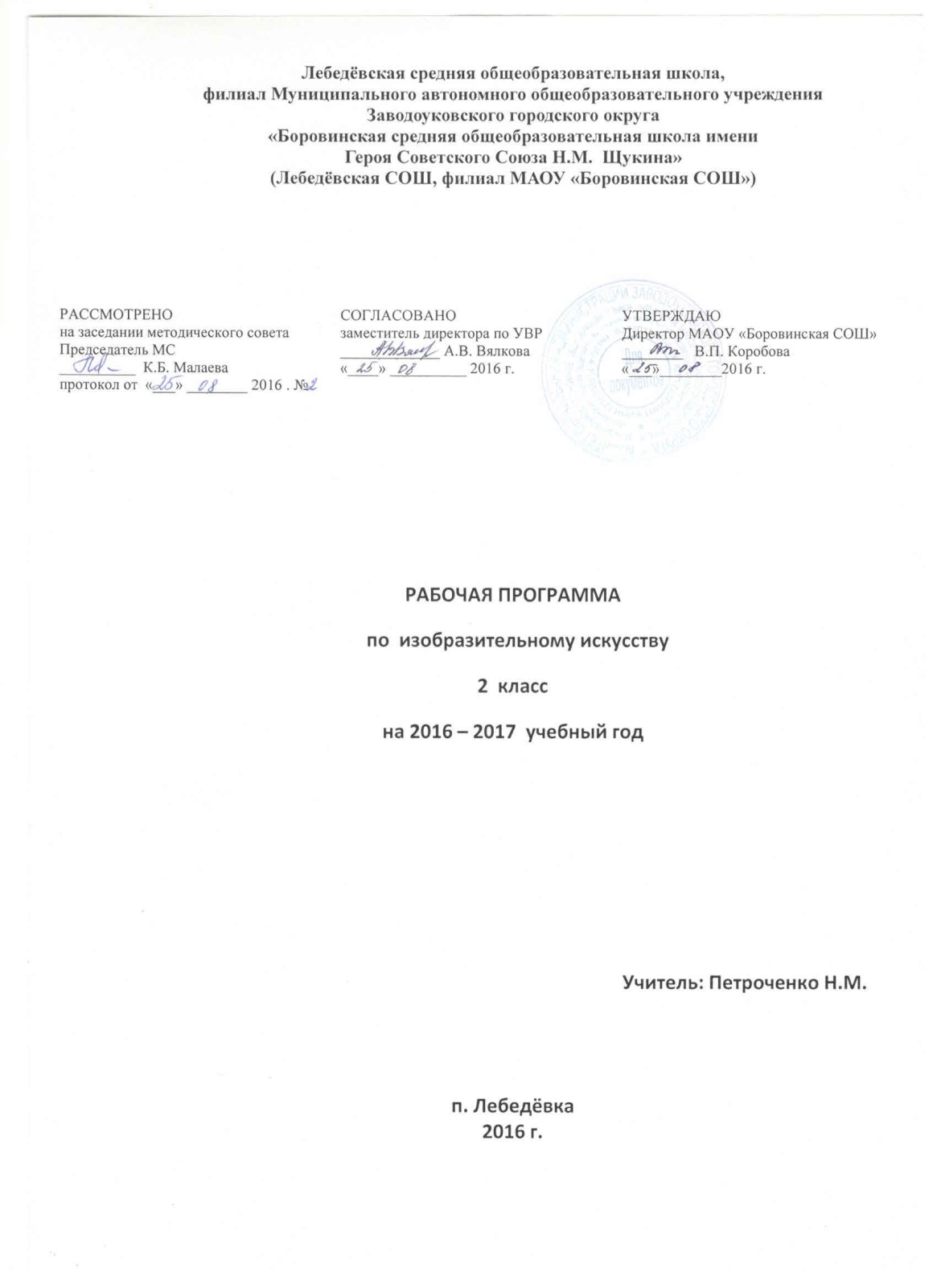 Пояснительная запискаНастоящая рабочая программа по изобразительному искусству во 2 классе разработана в соответствии с основными положениями Федерального государственного стандарта начального общего образования (утверждён приказом МОиН РФ 06.10.2009 г.) планируемыми результатами освоения младшими школьниками основ начального курса математики, требованиями примерной основной образовательной программы ОУ, учебным планом, утверждённым приказом директора «Об утверждении учебных планов МАОУ «Боровинская СОШ» на 2016 - 2017 учебный год» № 120  ОД от 26 .05.2016  на основе авторской программы Л.Г. Савенковой для 2 класса.Цели и задачи курса.Изобразительное искусство в начальной школе является базовым предметом. Оно направлено на формирование эмоционально-образного, художественного типа мышления, что является условием становления интеллектуальной и духовной деятельности растущей личности.Цели курса:•	воспитание эстетических чувств, интереса к изобразительному искусству; обогащение нравственного опыта, представлений о добре и зле; воспитание нравственных чувств, уважения к культуре народов многонациональной России и других стран; готовность и способность выражать и отстаивать свою общественную позицию в искусстве и через искусство;•	развитие воображения, желания и умения подходить к любой своей деятельности творчески, способности к восприятию искусства и окружающего мира, умений и навыков сотрудничества в художественной деятельности;•	освоение первоначальных знаний о пластических искусствах: изобразительных (живопись, скульптура, графика), неизобразительных (декоративно-прикладном, архитектуре и дизайне) - их роли в жизни человека и общества;•	овладение элементарной художественной грамотой; формирование художественного кругозора и приобретение опыта работы в различных видах художественно-творческой деятельности, разными художественными материалами; совершенствование эстетического вкуса.Задачи обучения:;•	совершенствование эмоционально-образного восприятия произведений искусства и окружающего мира;•	развитие способности видеть проявление художественной культуры в реальной жизни (музеи, архитектура, дизайн, скульптура и др.);•	формирование навыков работы с различными художественными материалами.В рабочей программе определены: система уроков, дидактическая модель обучения, педагогические средства, с помощью которых планируется формирование и освоение знаний и соответствующих умений и навыков.2. Общая характеристика учебного предметаОпределяющими характеристиками данной программы являются интеграция искусств и полихудожественное развитие школьника. Структура, содержание, концептуальные положения творческого развития ребенка, учебные задачи, виды и формы работы с детьми, а также педагогические подходы и методологические основания программы опираются на концепцию образовательной области «Искусство», разработанной в Учреждении Российской академии образования «Институт художественного образования» Б.П. Юсовым. Данная программа учитывает передовой опыт современных направлений педагогики искусства в области художественного образования школьников, научно-методические концепции, технологии обучения, а также изменения культурного пространства России, появление новых имен, тенденций, произведений искусства. Современный уровень социокультурного развития общества диктует иную культуру общения педагога с учащимися (ученик становится субъектом образовательного процесса), требует от учебных программ созвучных педагогических характеристик, обеспечивающих полихудожественное развитие школьников.    Настоящая рабочая программа учитывает особенности класса. Учащиеся в процессе изучения изобразительного искусства воспринимают окружающий мир и произведения искусства, выявляют с помощью сравнения отдельные признаки, характерные для сопоставляемых художественных произведений, анализируют результаты сравнения, объединяют произведения по видам и жанровым признакам; работают с простейшими знаковыми и графическими моделями для выявления характерных особенностей художественного образа. Ученики решают творческие задачи на уровне комбинаций и импровизаций, проявляют оригинальность при их решении, создают творческие работы на основе собственного замысла. Y школьников сформированы навыки учебного сотрудничества в коллективных художественных работах, они умеют договариваться, распределять работу, оценивать свой вклад в деятельность и ее общий результат.3. Описание места учебного предмета в учебном планеНа изучение предмета «Изобразительное искусство »  во 2 классе отводится 1 час в неделю, 34 часа в год.4. Описание ценностных ориентиров содержания учебного предмета1. Духовное возвышение ребенка. Необходимость воспитания учителем духовных потребностей и интересов учащихся, детских переживаний и нравственных помыслов как высшей задачи урока. Духовная устремленность помогает развивать в ребенке возвышенные чувства, связанные с искусством и творческими достижениями художественной культуры, умение любить и ценить культурное наследие родной страны и народов мира, помогает личности откликаться на возвышенные стимулы жизни.

2. Действие, радость, увлечение школьника работой. Изобразительное творчество должно порождать в ребенке чувство радости и желания участвовать в коллективном творческом проекте, что выступает непременной предпосылкой воспитательного и развивающего влияния художественных знаний.

3. Живое общение с искусством. Необходимо активно внедрять в учебный процесс общение ребенка с живым словом, музыкой, красками, формами, ритмом, движением. Дети должны быть свидетелями и участниками живого формообразования в художественном событии, которыми являются уроки искусства. Творческий продукт, по возможности, должен рождаться на глазах у детей в живом явлении и их собственными силами — их руками, глазами, словами.

4. Освоение разнообразных сторон жизни окружающего мира. Дальний мир и близкое детям окружение в ходе занятий необходимо развернуть в сознании учащихся разными сторонами своего проявления, обозначить взаимосвязь с духовными и материальными потребностями людей. Природное окружение, растения, животные, архитектура, творения искусства, люди с их разнообразными характерами и обликам, жизненными устремлениями, ближний и дальний Космос, Солнце и звезды, разные страны и континенты должны быть представлены в разнообразном и взаимосвязанном приложении к жизненным ситуациям и нравственному смыслу.

5. Опора на региональный компонент в обучении. Региональный компонент определяется как совокупность географических, климатических, национальных, культурно-исторических основ местности, которые педагогу важно учитывать и использовать, выстраивая учебно-информативный материал урока и планируя учебные творческие задания. Возникает возможность отражать феномен живой художественной культуры региона в педагогике искусства.

6. Реализация полихудожественного, интегрированного подхода. Полихудожественный подход и интегрированные формы организации занятий, в сравнении с монохудожественным, обладают большим педагогическим и воспитательным эффектом. Они развивают интерес к искусству, обогащают эмоциональный опыт, формируют «копилку художественных образов». Родство видов искусств помогает учащемуся почувствовать художественное явление в разном сенсорном облике, развивает умение переносить художественный образ одного искусства на язык другого. Именно поэтому, педагогу следует сознательно планировать в работе с детьми по искусству взаимодействие разных видов художественной деятельности детей.

7. Сенсорное насыщение представлений и действий детей, обогащение чувств и ощущений. Детские представления нередко односторонни и разрознены, основываются на механическом запоминании, страдают словесно-логическим формализмом. Дети могут сказать и назвать, но не всегда умеют почувствовать и сделать. Глаз и ухо необходимо учить видеть и слышать, а тело двигаться. Структура занятия, учебный материал, практическая творческая деятельность ребенка должны давать ему возможность раскрытия разнообразных чувств и сенсорных впечатлений, полноты жизни за счет активного развития других каналов восприятия: тактильных ощущений, обоняния, осязания, моторной памяти.

8. Раскрытие разных сторон жизни искусства. Педагогический процесс, по возможности, должен обеспечивать освоение и порождение детьми полифонической, полифункциональной палитры возможностей каждой художественной деятельности, поскольку в реальной художественной практике существует три стороны:

1) исполнительская, техническая, механическая стороны искусства, основанные на многократном повторении, тренинге,  научении, расчете;

2) творческая, образная, неожиданная, требующая выразительности и индивидуальности, одухотворения и фантазии, изобразительности, живого внимания и тонкой наблюдательности;

3) самостоятельная жизнь произведения искусства, которая в историческом и культурном наследии определяет сферу «экологии культуры».
9. Активное творчество самих детей. В начальной школе ученик в первую очередь созерцатель, восприемник любого рода информации, зритель, наблюдатель, деятель.5. Предметные, метапредметные, личностные результаты изучения учебного предметаЛичностные результаты освоения основной образовательной программы по изобразительному искусству:

1) формирование понятия и представления о национальной культуре, о вкладе своего народа в культурное и художественное наследие мира;
2) формирование интереса и уважительного отношения к культурам разных народов, иному мнению, истории и культуре других народов;
3) развитие творческого потенциала ребенка, активизация воображения и фантазии;
4) развитие этических чувств и эстетических потребностей, эмоционально-чувственного восприятия окружающего мира природы и произведений искусства; пробуждение и обогащение чувств ребенка, сенсорных способностей детей;
5) воспитание интереса детей к самостоятельной творческой деятельности; развитие желания привносить в окружающую действительность красоту; развитие навыков сотрудничества в художественной деятельности.

Метапредметные результаты освоения основной образовательной программы по изобразительному искусству:
1) освоение способов решения проблем поискового характера; развитие продуктивного проектного мышления, творческого потенциала личности, способности оригинально мыслить и самостоятельно решать творческие задачи;
2) развитие визуально-образного мышления, способности откликаться на происходящее в мире, в ближайшем окружении, формирование представлений о цикличности и ритме в жизни и в природе;
3) развитие сознательного подхода к восприятию эстетического в действительности и искусстве, а также к собственной творческой деятельности;
4) активное использование речевых, музыкальных, знаково-символических средств, информационных и коммуникационных технологий в решении творческих коммуникативных и познавательных задач, саморазвитие и самовыражение; накапливать знания и представления о разных видах искусства и их взаимосвязи;
5) формирование способности сравнивать, анализировать, обобщать и переносить информацию с одного вида художественной деятельности на другой (с одного искусства на другое); формировать умение накапливать знания и развивать представления об искусстве и его истории; воспитание умения и готовности слушать собеседника и вести;
6) развитие пространственного восприятия мира; формирование понятия о природном пространстве и среде разных народов;
7) развитие интереса к искусству разных стран и народов;
8) понимание связи народного искусства с окружающей природой, климатом, ландшафтом, традициями и особенностями региона; представлений об освоении человеком пространства Земли;
9) освоение выразительных особенностей языка разных искусств; развитие интереса к различным видам искусства;

10) формирование у детей целостного, гармоничного восприятия мира, воспитание эмоциональной отзывчивости и культуры восприятия произведений профессионального и народного искусства;
11) воспитание нравственных и эстетических чувств; любви к народной природе, своему народу, к многонациональной культуре;
12) формирование первых представлений о пространстве как о среде (все существует, живет и развивается в определенной среде), о связи каждого предмета (слова, звука) с тем окружением, в котором он находится.Кроме этого, метапредметными результатами изучения курса «Изобразительное искусство» является формирование перечисленных ниже универсальных учебных действий (УУД).Регулятивные УУД• Проговаривать последовательность действий на уроке.• Учиться работать по предложенному учителем плану.• Учиться отличать верно выполненное задание от неверного.• Учиться совместно с учителем и другими учениками давать эмоциональную оценку деятельности класса на уроке.Основой для формирования этих действий служит соблюдение технологии оценивания образовательных достижений.Познавательные УУД• Ориентироваться в своей системе знаний: отличать новое от уже известного с помощью учителя.• Делать предварительный отбор источников информации: ориентироваться в учебнике (на развороте, в оглавлении, в словаре).• Добывать новые знания: находить ответы на вопросы, используя учебник, свой жизненный опыт и информацию, полученную на уроке.• Перерабатывать полученную информацию: делать выводы в результате совместной работы всего класса.• Сравнивать и группировать произведения изобразительного искусства (по изобразительным средствам, жанрам и т.д.).• Преобразовывать информацию из одной формы в другую на основе заданных в учебнике и рабочей тетради алгоритмов самостоятельно выполнять творческие задания.Коммуникативные УУД• Уметь пользоваться языком изобразительного искусства:а) донести свою позицию до собеседника;б) оформить свою мысль в устной и письменной форме (на уровне одного предложения или небольшого текста).• Уметь слушать и понимать высказывания собеседников.• Уметь выразительно читать и пересказывать содержание текста.• Совместно договариваться о правилах общения и поведения в школе и на уроках изобразительного искусства и следовать им.• Учиться согласованно работать в группе:а) учиться планировать работу в группе;б) учиться распределять работу между участниками проекта;в) понимать общую задачу проекта и точно выполнять свою часть работы;г) уметь выполнять различные роли в группе (лидера, исполнителя, критика).Предметные результаты освоения основной образовательной программы начального общего образования по изобразительному искусству должны отражать:
1) формирование устойчивого интереса к изобразительному творчеству; способность воспринимать, понимать, переживать и ценить произведения изобразительного и других видов искусства;
2) индивидуальное чувство формы и цвета в изобразительном искусстве, сознательное использование цвета и формы в творческих работах;
3) развитость коммуникативного и художественно-образного мышления детей в условиях полихудожественного воспитания;
4) проявление эмоциональной отзывчивости, развитие фантазии и воображения детей;
5) использование в собственных творческих работах цветовых фантазий, форм, объемов, ритмов, композиционных решений и образов;
6) сформированность представлений о видах пластических искусств, об их специфике; овладение выразительными особенностями языка пластических искусств (живописи, графики, декоративно-прикладного искусства, архитектуры и дизайна);
7) умение воспринимать изобразительное искусство и выражать свое отношение к художественному произведению; использование изобразительных, поэтических и музыкальных образов при создании театрализованных композиций, художественных событий, импровизации по мотивам разных видов искусства.
8) нравственные, эстетические, этические, общечеловеческие, культурологические, духовные аспекты воспитания на уроках изобразительного искусства.6. Содержание учебного предметаСодержание программы (34 часа)Развитие дифференцированного зрения: перевод наблюдаемого в художественную форму (13  часов) Развитие способности наблюдать за природой: форма, фактура (поверхность), цвет, динамика, настроение.                                                                                                                                                                        Выбор художником образов, красок, средств выражения замысла, делаемый вследствие наблюдений за изменениями цвета, пространства и формы в природе, в интерьере в зависимости от освещения. Выражение чувств художника в художественном произведении через цвет и форму.                                                                 .                                                                                                                                                                   Зависимость выбираемой цветовой гаммы от содержания темы.                                                                                                                                                                                                         Освоение изобразительной плоскости. Представление о соразмерности изображаемых объектов в композиции. Пропорции изображаемых предметов: размер, форма, материал, фактура, рефлекс. Композиционный центр, предметная плоскость. Изображение с натуры Замкнутое пространство: цвет в пространстве комнаты и в природе; возможность выражения в цвете настроения, звука, слова; цвет в пространстве природы и жизни.                                                                                                                                                                                                                     Изучение явлений наглядной перспективы; размещение предметов в открытом пространстве природы.                                                                                                                                                            Выражение в живописи различных чувств и настроений через цвет..                                                                                                                                                                            Архитектура в открытом природном пространстве. Линия горизонта, первый и второй планы.                                                                                                                                                        Освоение окружающего пространства как среды, в которой все предметы существуют в тесной взаимосвязи. Человек в архитектурной среде.                                                                                                                                                                                                                                       Красота и необычное в природе. Своеобразие и красота городского и сельского пейзажа.  Освоение пространства предметной среды в архитектуре (замкнутое пространство).  Архитектурный проект. Знакомство с различными композиционными решениями объемно-пространственной композиции. Использование оригинальных конструктивных форм.                                                                                                                                                                                                                                                           Равновесие в композиции. Объемно-пространственная композиция.                                                                                                                                                                                                Связь образов народной игрушки с темами и характером народных сказок. Авторская мягкая игрушка. Персонажи кукольных спектаклей. С. Образцов и его кукольный театр в Москве.                                                                                                                                                                                                                                                          . Выразительные средства декоративно-прикладного искусства. Декоративная композиция.                                                                                                                                  . Симметрия в декоративно-прикладном искусстве.                                                                                                                                                                                                                              Форма предмета и ero назначение в декоративно-прикладном искусств Развитие фантазии и воображения (16 часов)   Развитие у детей желания проявить себя в каком-либо виде творчества. Общее и различное в разных видах искусства (поэтическое слово, живопись, музыка). Выразительные средства разных видов искусства (звуки, ритм в музыке; слово, ритм в поэзии; линия, пятно ритм в живописи).                                                                                                                                                                                                                 Работа с литературными произведениями. Создание композиций по описанию литературных произведений. Сочинение - условие развития фантазии и воображения.                                                                                                                                                                                                                                   Выполнение композиций на передачу настроения, впечатлений, полученных от чтения сказки, отрывков литературных произведений, поэзии.                                                                                                                                                                                                                                             Формирование представлений об объемно-пространственном изображении. Создание коллективных объемно-пространственных композиций. Передача характера героя по описанию в тексте.                                                                                                                                                                                                                                                                       Тематические композиции - передача праздничного настроения с помощью элементов декоративного украшения. Разработка всевозможных композиций в реальном пространстве класса.                                                                                                                                                                                                                                                            Выполнение коллективной объемно-пространственной композиции.                                                                                                                                                                        Бумажная пластика. Художественное конструирование несложных форм предметов.                                                                                                                                          Стилизация и обобщение. Передача музыкальных, песенных, литературно-сказочных и образно-цветовых словесных описаний в зрительные образы.                                                                                                                                                                                                                       Перенесение реальных предметов в условно-графическое изображение. Плоскостная или глубинно-пространственная композиция.                                                                                                                    Восприятие настроений, заложенных в музыкальных и литературных произведениях и произведениях народного искусства.                                                                                                          Осмысление впечатлений ребенка от услышанного: в музыке, в стихе, в художественном слове и народной речи.                                                                                                                               Развитие способности улавливать взаимосвязь между цветом, звуком, движением. Художественно-образное восприятие изобразительного искусства (5 часов)   Искусство и человек. Развитие представлений о памятниках культуры: Исаакиевский Собор в Санкт-Петербурге, Собор Василия Блаженного в    Москве. Художественные музеи как места для хранения произведений искусства.                                                                                                                                                                     Формирование представлений о работе над композицией и созданием колорита. Высказывание своих рассуждений о работе, о выразительных средствах и содержании картины.                                                                                                                                                                                                                                                                                      Мир природы: разнообразие цвета и формы (цветы, насекомые, птицы). Отображение мира природы в искусстве.                                                                                                                                     Писатель - художник - книга. Декоративное оформление книги (обложка, страница, буквица). Выбор текста для иллюстрирования.                                                                                                                       Выразительность народной глиняной и деревянной игрушки разных регионов России.                                                                                                                                                 Связь и родство изобразительного искусства с другими искусствами: музыкой, театром, литературой, танцем.7. Тематическое планирование с определением основных видов деятельности8. Описание материально-технического обеспечения образовательного процессаУчебная литература:                                                                                                                                                                                                                                                             . 1.Изобразительное искусство: 2 класс: учебник для учащихся общеобразовательных учреждений Л.Г.Савенкова, Е.А.Ермолинская. – 2 изд., дораб. – М.Вентана-Граф, 2013г.                                                                                                                                                                                                                                                                                                  2. Изобразительное искусство: 1-4 классы: методическое пособие для учителя Л.Г.Савенкова, Н.В.Богданова, - М.Вентана-Граф, 2013   Дополнительные пособия для учителя:1.	Азбука народных промыслов. 1-4 классы : доп. материал к урокам изобразительного искусства и технологии / авт.-сост. И. А. Хапилина. - Волгоград : Учитель, 2013.2.	Алехин, А. Д. Когда начинается художник : кн. для учащихся / А. Д. Алехин. - М. : Просвещение : Владос, 1994.3.	Беда, Г. В. Основы изобразительной грамоты / Г. В. Беда. - М. : Просвещение, 1989.4.	Ватагин, В. А. Изображение животного. Записки анималиста. - М. : Сварог и К, 1999.5.	Выготский, Л. С. Воображение и творчество в детском возрасте : психолог, очерк : кн. для учителя. - 3-е изд. / Л. С. Выготский. - М. : Просвещение, 1991.Интернет-ресурсы:1.	http://art.thelib.ru/culture/pictures/iskusstvo_yaponii.html2.	Википедия : свободная энциклопедия. - Режим доступа : http://ru.wikipedia.org/wiki3.	Педсовет. Всероссийский Интернет-педсовет. - Режим доступа : http://pedsovet.org4.	Клуб учителей начальной школы. - Режим доступа : http://www.4stupeni.ru Модели и натурный фонд.1.	Муляжи фруктов и овощей.2.	Гербарии.3.	Изделия декоративно-прикладного искусства и народных промыслов.4.	Гипсовые геометрические тела.Информационно-коммуникационные средства.	Секреты живописи для маленьких художников (возраст от 4 до 10 лет) [Электронный ресурс]. -М. : Media 2000, 1999-2012.- CD-ROM «Форма».       Аудиозаписи. Классическая музыка.Технические средства обучения.       1. ноутбук2.	сканер3.	Компьютер.4.	Экран проекционный.5.	Принтер.6.	Интерактивная доска. Учебно-практическое оборудование.Аудиторная доска с магнитной поверхностью и набором приспособлений для крепления картин, иллюстраций, рисунков учащихся.Игры и игрушки.Театральные куклыУчебно – практическое оборудование.1.Краски2. Тушь	3.Ручки перьевые4.Бумага формата А4, А35.Бумага цветная6.Ёмкости для воды7. Кисти8.Стеки9.Пластилин,10. Клей11. НожницыКалендарно – тематическое планирование по изобразительному искусствуНазвание раздела 	Количество часовХарактеристика  видов деятельности учащихсяРазвитие дифференцированного зрения: перевод наблюдаемого в художественную форму                                         Что значит быть художником1Изображать предметы с натуры и передавать в рисунке форму, фактуру, рефлекс. Использовать для передачи фактуры отпечатки с ткани, листьев и др.Иметь представление о цветовой гамме.Иметь представление о композиционном центре, предметной плоскости, первом и втором планах и находить их в работе.Предметный мир5Осваивать и изображать в рисунке замкнутое пространство.Участвовать в беседах о художниках, о произведениях, на которых изображён интерьер.Многообразие открытого пространства4Передавать наглядную перспективу,Уметь размещать предметы в изображении открытого пространства. Передавать высокий и низкий горизонт, зрительное уменьшение удалённых предметов, использовать загораживание.Наблюдать, замечать и передавать изменения цвета, пространства и формы в природе в зависимости от освещения: солнечно, пасмурно.Выражать в картине свои чувства, вызванные состоянием природы, – радость, тревогу, грусть, горе, веселье, покой.Иметь представление о художественных средствах изображения.Передавать наглядную перспективу.Уметь размещать предметы в изображении открытого пространства. Передавать высокий и низкий горизонт, зрительное уменьшение удалённых предметов, использовать загораживание.Представлять и объяснять, почему у каждого народа своё природное пространство и своя архитектура: изба, хата, юрта, яранга и др.Участвовать в беседах, исследованиях.Находить в Интернете пейзажи и народные жилища разных стран.Создавать свою коллекцию изображений и фотографий с народной архитектуры.Волшебство искусства3Иметь представления об изобразительном искусстве, о связи искусства с действительностью; высказывать свои представления и объяснять их.Развитие фантазии и воображенияО чем и как рассказывает искусство? 16Использовать в работе различные композиционные решения (вертикальный, горизонтальный формат).Понимать и применять в работе равновесие в  композиции, контраст крупных и мелких форм в объёме.Овладевать основами декоративной композиции.Выражать с помощью цвета различные чувства и настроение (задумчивость, восторг, волнение, ощущение волшебства, тайны), в том числе вызванные от встречи с природой, от наблюдений за природой (два состояния).Наблюдать, замечать и передавать изменения цвета, пространства и формы в природе в зависимости от освещения: солнечно, пасмурно.Выражать в картине свои чувства, вызванные состоянием природы, – радость, тревогу, грусть, горе, веселье, покой.Иметь представление о художественных средствах изображения.Создавать этюды, зарисовки, композиции по теме.Изображать по представлению и по наблюдению человека в движении кистью от пятна без предварительного прорисовывания.Создавать композиции с изображением человека.Определять зависимость выбираемой цветовой гаммы и тип красок от содержания и замысла. Работа по представлению и воображению.Иметь представление о композиционном центре, предметной плоскости, первом и втором планах и находить их в работе.Выражать с помощью цвета различные чувства и настроение (задумчивость, восторг, волнение, ощущение волшебства, тайны), в том числе вызванные от встречи с природой, от наблюдений за природой (два состояния).Осваивать, гармонично заполнять всю поверхность изобразительной плоскости. Рассматривать и обсуждать картины, выполненные детьми, обращать внимание на особенности работы на листе. Передавать с помощью линии и цвета нужный объект.Уметь импровизировать в цвете, линии, объёме на основе восприятия музыки, поэтического слова.  Уметь импровизировать в цвете, линии, объёме на основе восприятия музыки, поэтического слова.  Создавать этюды, быстрые цветовые зарисовки на основе впечатлений.Создавать свою коллективную пополняемую коллекцию фактур.Уметь наблюдать и замечать изменения в природе и окружающей жизни. Вносить свои изменения в декоративную форму. Работать с готовыми формами. Создавать коллективные работы.Изображать предметы в рельефном пространстве: ближе — ниже, дальше — выше. Передавать простейшую плановость пространства и динамику.Выполнять работы различными художественными мате-риалами: гуашью, акварелью, карандашом, пастелью, тушью, пером, цветными мелками, с помощью аппликации.Уметь импровизировать в цвете, линии, объёме на основе восприятия музыки,  слова, художественного движения.Наблюдать за окружающими предметами, деревьями, явлениями природы, настроением в природе и конструктивными особенностями природных объектов.Художественно-образное восприятие изобразительного искусства.Природа – великий художник                                   5Передавать контрастные и нюансные цветовые отношения в небольших композициях в техники отрывной аппликации, с помощью гуаши или акварели. Привносить свой предмет в создаваемое пространство, не нарушая его целостности.Уметь наблюдать и замечать изменения в природе и окружающей жизни. Передавать в рисунке форму, цвет предметов и явлений, наблюдаемых в природе.Отображать в рисунке и живописной работе свои наблюдения за состоянием и настроением в природе.Использовать в работе разнообразные художественные материалы (графика, живопись, аппликация).Передавать в рисунке планы, композиционный центр, динамику, контраст и нюанс цвета и формы.Осваивать возможности компьютерной графики (линия, пятно, композиция).Наблюдать природные явления, особенности объектов природы, настроения в природе. Уметь замечать и передавать в рисунке разнообразие цвета, форм и настроений в природе.Иметь представления о симметрии в  изобразительном искусстве, о связи искусства с действительностью. Высказывать свои представления и объяснять их.Иметь представления об орнаменте изобразительном искусстве, о связи искусства с действительностью; высказывать свои представления и объяснять их.Иметь представления о ритме в  изобразительном искусстве, о связи искусства с действительностью; высказывать свои представления и объяснять их.Воспринимать и эмоционально оценивать образную характеристику произведений художника. Высказывать своё эстетическое отношение к работе. Наблюдать и эмоционально оценивать картину. Выражать своё отношение и объяснять роль и значение искусства в жизни. Участвовать в беседах о красоте пейзажа в природе и искусстве.  Иметь представление о том, что у каждого живого существа своё жизненное пространство, уметь передавать его в рисунке.Итого 34№ п/ п урокаТема урока (страницы учебника и р. т.)Основное содержание темы, термины и понятияВиды деятельности, форма работы. ЦОР (цифровые образовательные ресурсы)Планируемые результаты обученияПланируемые результаты обученияТворческая, исследовательская, проектная деятельность обучающихсяФормы контроляДата проведения № п/ п урокаТема урока (страницы учебника и р. т.)Основное содержание темы, термины и понятияВиды деятельности, форма работы. ЦОР (цифровые образовательные ресурсы)освоение предметных знаний (базовые понятия)универсальные учебные действияТворческая, исследовательская, проектная деятельность обучающихсяФормы контроляДата проведения 1234567891Что значит быть художником? (Учебник, с. 3-7; рабочая тетрадь, с. 28-29)Знакомство с учебными пособиями. Условные обозначения. Цвета: основные и составные. Перевод наблюдаемого в художественную формуВступительная беседа. Знакомство с учебными пособиями.Познавательно-информационная беседа «Что значит быть художником?».Беседа «Цвета: простые и сложные».Устное рисование на заданную тему.Творческое задание. Рисованиена темы: «Волшебное окно», «За лесами, за горами» (художественный материал по выбору). Выставка работ.Обобщение полученных на уроке сведений, оценивание результатов работыПознакомятся:  с учебными пособиями, условными обозначениями в них. Научатся работать:  с учебником, рассказывать о сюжете картины, подбирать художественный материал, цветовую гамму, выполнять рисунок по собственному замыслуПознавательные: находят необходимую информацию в учебных пособиях, наблюдают, анализируют информацию, делают выводы. Регулятивные: принимают и сохраняют учебную задачу; понимают выделенные учителем ориентиры действия в учебном материале. Коммуникативные: слушают одноклассников, учителя; ведут небольшой познавательный диалог по теме урока . Личностные: проявляют устойчивый интерес к изобразительному творчеству, способность воспринимать, понимать, переживать и ценить произведения изобразительного искусстваРисование на заданную тему по собственному замыслу. Выполнение творческого задания (рабочая тетрадь, с. 28-29)Выполнение заданий. Устные ответы. Рисованиена заданную тему2Фактура  предметов (учебник, с. 8-12; рабочаятетрадь, с. 4-5)Знакомство с фактурой. Предметный мир: форма, фактура (поверхность),цвет. Фактура в музыке и стихахСообщение теоретических сведений. Фактура.Рассматривание предметов.Выполнение заданий: рассмотреть предметы и сравнить на ощупь их фактуру, описать фактуру; распознать предмет на ощупь с закрытыми глазами.Анализ произведений живописи с целью открытия нового знания. Просмотр слайдов или работа с учебником.Беседа «Фактура в музыке и поэзии». Чтение стихов. Слушание музыки.Творческое задание «Снимаем отпечаток с фактуры предметов» (художественный материал - краска, пластилин). Выставка работ.Обобщение полученных на уроке сведений, оценивание результатов работыПознакомятся: с термином «фактура», его значением в изобразительном искусстве, поэзии и музыке. Научатся: воспринимать форму, фактуру и цвет в изобразительном искусстве, сознательно использовать цвет, фактуру и форму в творческих работах, снимать отпечатки с фактуры предметовПознавательные: наблюдают, извлекают информацию из прослушанного объяснения учителя, осознанно рассматривают иллюстрации с целью освоения нового знания, анализируют информацию, делают выводы.Регулятивные: принимают и сохраняют учебную задачу. Коммуникативные: слушают одноклассников, учителя; ведут небольшой познавательный диалог по теме урока. Личностные: проявляют устойчивый интерес к изобразительному творчеству, способность воспринимать, понимать, переживать и ценить произведения изобразительного и других видов искусстваТворческое задание: собрать образцы листьев разных пород деревьев и изготовить в технике печати панно; оформить коллекцию тканей разной фактурыВыполнение заданий. Устные ответы3Рисуем осень (учебник,с. 13; рабочая тетрадь, с. 8-9)Общее и различное в разных видах искусства (поэтическое слово, живопись, музыка). Выразительные средства разных видов искусства (звуки, ритм в музыке; слово, ритм в поэзии; линия, пятно, ритм в живописи)Познавательно-информационная беседа «Осень в произведениях живописи, музыке, поэзии».Анализ произведений живописис целью открытия нового знания. Выразительные средства в живописи.Беседа «Что мы будем рисовать». Рассматривание готового рисунка. Демонстрация приемов работы.Устное рисование на заданную тему.Творческое задание. Рисованиена тему «Осенние краски» (художественный материал по выбору). Выставка работ.Обобщение полученных на уроке сведений, оценивание результатов работыПродолжат знакомиться с выразительными средствами в разных видах искусства. Освоят способы решения проблем поискового характера. Научатся: оригинально мыслить и самостоятельно решать творческие задачи; подбирать художественные материалы, цветовую гамму; смешивать краскидля получения нужных оттенковПознавательные: наблюдают, извлекают информацию из прослушанного объяснения учителя, анализируют информацию, делают выводы.Регулятивные: принимают, и сохраняют учебную задачу. Коммуникативные: слушают одноклассников, учителя; ведут небольшой познавательный диалог по теме урока.                               Личностные: проявляют устойчивый интерес к изобразительному творчеству, способность воспринимать, понимать, переживать, ценить произведения искусстваВыполнение рисунка на заданную тему по собственному замыслуВыполнение заданий. Устные ответы. Рисование на заданную тему4Рисуем натюрморт (учебник,с. 14-17; рабочая тетрадь, с. 12-13)Натюрморт. Пропорции изображаемых предметов: размер, форма, материал, фактура, рефлекс. Композиционный центр, предметная плоскость, первый и второй план. Изображение с натурыСообщение теоретических сведений. Натюрморт. Просмотр мультимедийной презентации.Анализ произведений живописи в целях открытия нового знания. Просмотр мультимедийной презентации или работа с учебником(с. 16-17).Сообщение теоретических сведений. Постановка натюрморта.Сообщение теоретических сведений. Рефлекс в изобразительном искусстве. Просмотр слайдов.Беседа «Что мы будем рисовать». Рассматривание готового рисунка. Демонстрация приемов работы.Творческое задание: рисование натюрморта (краски). Выставка работ.Обобщение полученных на уроке сведений, оценивание результатов работы.ЦОР: nsportal.ru>...izo...dlya-uro- kov-risovaniya-natyurmortpedsovet. ог§>Учитель>...,149116/ Itemid, 118Получат:  представление о соразмерности изображаемых объектов в композиции. Научатся:  самостоятельно решать творческие задачи, подбирать художественные материалы, цветовую гамму, смешивать краски для получения нужных оттенковРегулятивные: принимают и сохраняют учебную задачу. Познавательные: наблюдают, извлекают информацию из прослушанного объяснения учителя, осознанно рассматривают иллюстрации с целью освоения нового знания, анализируют информацию, делают выводы. Коммуникативные: слушают одноклассников, учителя; ведут небольшой познавательный диалог по теме урока.                                Личностные: проявляют устойчивый интерес к изобразительному творчеству, способность воспринимать, понимать, переживать и ценить произведения изобразительного и других видов искусстваСоставление натюрморта из вырезанных из журналов изображений различных предметов и его фотографированиеВыполнение заданий. Устные ответы. Рисование на заданную тему5-6Интерьер. Проект «Сказочный интерьер» (учеб¬ник,с. 18-23;рабочаятетрадь,с. 18)Интерьер. Замкнутое пространство: цветв пространстве комнаты и природе. Освоение пространствапредметнойсреды в архитектуре(замкнутоепространство)• Сообщение теоретических сведений. Интерьер. Просмотр мультимедийной презентации или работа с учебником (с. 18-19).• Анализ произведений живописи.Просмотр слайдов или работас учебником (с. 20).• Выполнение задания.• Беседа «Что мы будем делать».Просмотр мультимедийной презентации, рассматривание изделияи рисунка. Демонстрация приемовработы.• Игровое задание.• Выполнение творческого задания:рисунок-эскиз интерьера жилищасказочного героя; проект на тему«Сказочный интерьер» (материалпо выбору). Выставка работ.• Обобщение полученных на урокесведений, оценивание результатовработыНаучатся:  использовать в собственных творческих работах цветовыефантазии, форму, объемы,ритмы, композиционные решения и образы;самостоятельнорешать творческие задачи;подбирать художественные материалы, цветовую гамму;смешивать краски для получения нужных оттенков; выражать в цветенастроениеРегулятивные: принимают и сохраняют учебную задачу. Коммуникативные: слушают одноклассников, учителя; ведут небольшой познавательный                  диалог по теме урока.Личностные: проявляют устойчивый интерес к изобразитель¬ному творчествуИзготовление макета интерьера комнаты по собственному замыслув технике компьютернойграфики. Выполнениетворческогозадания (рабочая тетрадь,с. 18)Работа над проектом. Устные ответы7Открытое пространство учебник,с. 26-33;рабочаятетрадь,с. 30-31)Открытоепространство. Красота окружающегомира. Средства  художественнойвыразительностив изобразительномискусстве(цвет и свет, перспектива, композиция• Сообщение теоретических сведений. Открытое пространство. Про¬смотр мультимедийной презентации.• Игровой момент «Звуки открытогопространства».• Анализ произведений живописи.Просмотр мультимедийной презентации или работа с учебником (с. 26,27, 29, 30).• Беседа «Что мы будем рисовать».Работа с учебником (с. 31). Рассматривание готового рисунка. Демонстрация приемов работы.Выполнение творческого задания (учебник, с. 31, 33).Обобщение полученных на уроке сведений, оценивание результатов работыПолучат:  представление о работе над композицией и созданием колорита,наглядной перспективе.Научатся:  размещать предметына листе бумаги;самостоятельнорешать творческие задачи;подбиратьхудожественные материалы, цветовую гамму Познавательные: извлекают информацию из прослушанногообъяснения учителя, осуществляют ее анализ, умеют наблюдать.Регулятивные: принимают и сохраняют учебную задачу.Коммуникативные:  слушаютодноклассников, учителя; ведутнебольшой познавательный диалог по теме урока.Личностные: проявляют устойчивый интерес к изобразитель¬ному творчеству, способ воспринимать, понимать, переживать и ценить произведения изобразительного и других видов искусства Выполнениерисункапо собственному замыслу;творческогозадания (рабочая тетрадь,с. 30-31)Выполнение заданий.Устныеответы.Рисованиена заданную тему8Открытое пространство и архитектура (учебник,с. 34-37)Архитектура в открытом природном пространстве. Освоение окружающего пространства как среды, в которой все предметы существуют в тесной взаимосвязи. Человек в архитектурной среде. Линия горизонта, первый и второй планы. Штрихи, пятна, линииСообщение теоретических сведений. Архитектура. Просмотр мультимедийной презентации или работа с учебником (с. 34-36).Беседа «Что мы будем рисовать». Рассматривание рисунка. Демонстрация приемов работы.Устное рисование.Выполнение творческого задания (учебник, с. 37). Выставка работ.Обобщение полученных на уроке сведений, оценивание результатов работыПознакомятся: с понятием «архитектура», задачами, стоящими перед ней. Научатся:  активно использовать художественные термины и понятия; самостоятельно решать творческие задачи; подбирать художественные материалы, цветовую гамму. Освоят законы создания произведений изобразительного искусстваПознавательные: извлекают информацию из прослушанного объяснения учителя, осуществляют анализ информации. Регулятивные: принимают и сохраняют учебную задачу. Коммуникативные: слушают одноклассников, учителя; ведут небольшой познавательный диалог по теме урока. Личностные: проявляют устойчивый интерес к изобразительному творчеству, способность воспринимать, понимать, переживать и ценить произведения изобразительного и других видов искусстваФотографирование детских площадок своего города и оформление выставки фотографийВыполнение заданий. Устные ответы. Рисование на заданную тему (цветные карандаши)9Проект детской площадки (учебник,с. 38-41)Архитектор. Архитектурный проект. Знакомство с различнымикомпозиционными решениямиобъемно-пространственнойкомпозиции.Использование оригинальныхконструктивныхформ•Сообщение теоретических сведений. Архитектор. Архитектурный проект. Просмотр мультимедийнойпрезентации.• Беседа «Что мы будем рисовать».Просмотр мультимедийной презентации.•Рассматривание фотографий, макета.•Выполнение творческого задания(учебник, с. 41). Выставка работи их презентация.•Обобщение полученных на урокесведений, оценивание результатовработыПознакомятся:  с профессией архитектора. По¬знакомятся с понятием «архитектурный проект».Научатся:активно использовать художественные термины и понятия;самостоятельнорешать творческие задачи; понимать связьнародного искусства с окружаю¬щей природой,климатом, ландшафтом, традициями и особенностями регионаПознавательные: извлекают информацию из прослушанногообъяснения учителя, осуществляют поиск и анализ необходимой информации в учебных пособиях.Регулятивные: принимают и сохраняют учебную задачу.Коммуникативные: слушают  одноклассников, учителя; ведутнебольшой познавательный диалог по теме урока.Личностные: проявляют устойчивый интерес к изобразительном творчествуВыполнение макета детскойплощадкипо собственному замыслуУстные ответы.Работанад проектом10Идемв музей(учебник,с. 42 - 43)Музейи картиннаягалерея. История Третьяковскойгалереи. СокровищаТретьяковской галереи. Третьяковская галерея какпамятникархитектуры• Вступительное слово. Словесно-иллюстративный рассказ «ИсторияТретьяковской галереи». Просмотрмультимедийной презентации.• Словесно-иллюстративный рассказс элементами беседы «Третьяковскаягалерея как шедевр архитектуры».Просмотр мультимедийной презентации.• Заслушивание сообщений обучающихся. Просмотр мультимедийнойпрезентации.• Выполнение творческого задания(учебник, с. 43). Выставка работ учащихся.• Обобщение полученных на урокесведений, оценивание результатовработы.• ЦОР: http://www.tvdata.ru/rus/art/
trety ako v_gal 1 егу/Познакомятся:с назначениеммузеев изобрази¬тельного искусства, историейТретьяковскойгалереи. Узнаюто картинах, выставленныхв музее. Научатся: осуществлятьпоиск необходимой информациив ИнтернетеПознавательные: извлекают информацию из прослушанногообъяснения учителя, сообщенийодноклассников; осуществляютанализ информации.Регулятивные: принимают и сохраняют учебную задачу.Коммуникативные: слушаютодноклассников, учителя; ведутнебольшой познавательный диалог по теме урока.Личностные: проявляют устойчивый интерес к изобразительному творчеству, способность воспринимать, понимать, переживать и ценить произведенияизобразительного и других видовискусстваЗадание: найтиинформациюо картинах,выставленныхв Третьяковской галерее,выбрать наиболее понравившуюсяи подготовитьсообщениео нейУстныеответы11Иллюстрируемсказку(учебник,с. 44-47;рабочаятетрадь,с. 36-37)Понятие иллюстрациик литературномупроизведению.Изучениеиллюстраций Ю. Васнецова,И. Билибина• Отгадывание 'загадок.• Сообщение теоретических сведений. Иллюстрация. Просмотр мультимедийной презентации.• Анализ произведений книжнойграфики (иллюстрации к сказкам).Просмотр мультимедийной презентации или работа с учебником(с. 44).• Беседа «Что мы будем рисовать».Просмотр мультимедийной презентации или рассматривание готового рисунка-иллюстрации или композиции. Демонстрация приемов работы.•Выполнение творческого задания (учебник, с. 45 или с. 47). Выставка работ обучающихся.•Обобщение полученных на уроке сведений, оценивание результатов работыНаучатся:  воспринимать изобразительноеискусство и выражать свое отношение к художественномупроизведению;самостоятельнорешать творческие задачи;подбирать художественные материалы, цветовую гамму; смешивать краски для получения нужных оттенковРегулятивные: принимают и сохраняют учебную задачу.Коммуникативные: слушаютодноклассников, учителя; ведут небольшой познавательный диалог по теме урока.Личностные: проявляют устойчивый интерес к изобразительному творчеству, способностьвоспринимать, понимать, переживать и ценить произведенияизобразительного и других видов искусстваРисование ил¬люстрации илиизготовлениекомпозициик сказкепо собственному замыслу.Выполнениетворческогозадания (рабочая тетрадь,с. 36-37)Выполнениезаданий.Устныеответы.Рисование иллюстрациик сказке(художественный материал по выбору)12Театрв классе.Тростевые куклы (учебник,с. 48-53)Искусствои его виды.Кукольныйтеатр.Персонажикукольныхспектаклей. и его кукольныйтеатр в Москве. Тростевые куклы.Созданиекуколпо описанию в литературномпроизведении• Работа с учебником (с. 48-52). Виды искусства.• Словесно-иллюстративный рассказс элементами беседы «Театральноеискусство». Просмотр мультимедийной презентации.• Словесно-иллюстративный рассказ Просмотр мультимедийной презентации.• Игровой момент.• Сообщение теоретических сведений. Тростевые куклы. Просмотрмультимедийной презентации.• Беседа «Что мы будем делать».Рассматривание кукол. Демонстрация приемов работы.• Выполнение творческого задания(учебник, с. 53). Выставка работобучающихся.• Обобщение полученных на уроке сведений, оценивание результатов работыПознакомятсяс разными вида¬ми искусства.Получат представлениео театре и профессиях людей, в нем. Узнаютоб устройстветростевой куклы.Научатся:  изготавливать тростевую куклу,самостоятельнорешать творческие задачи,подбирать материалыЛичностные: объясняют свои чувства и ощущения от восприятия объектов; проявляют устойчивый интерес к творчествуИзготовлениетростевойкуклы по собственномузамыслу Лепка игрушкипо собственному замыслу.Роспись игрушки в народномстилеВыполнениезаданий.Устныеответы.Изготовление для спектакля13Какиебываютигрушки(учебник,с. 54-59)Виды игрушек: игрушка-оберег,обрядовая.НародныепромыслыРоссии.Выразительностьнароднойглинянойигрушкиразных промыслов России. Особенностиросписи игрушек разных народных промыслов.Способы лепки фигурок. Про¬порции•Словесно-иллюстративный рассказс элементами беседы «История игрушки». Просмотр мультимедийнойпрезентации и рассматривание игрушек.•Словесно-иллюстративный рассказс элементами беседы «Глиняная игрушка».•Познавательно-информационнаябеседа «Особенности игрушек разных народных промыслов». Просмотр мультимедийной презентациии рассматривание образцов глиняной игрушки.• Выполнение задания.• Беседа «Что мы будем делать».Рассматривание изделий. Демонстрация приемов работы.•Выполнение творческого задания (учебник, с. 58-59).•Обобщение полученных на урокесведений, оценивание результатовработыПолучат:  представление о назначении игрушек, их видах,народных промыслах. Закрепят знания о способах лепки. Научатся:  лепить фигуркипластическимспособом с соблюдением пропорций.Закрепят навыки работыс пластилином(глиной)Регулятивные: принимают и сохраняют учебную задачу.Коммуникативные: слушают одноклассников, учителя; ведутнебольшой познавательный диалог по теме урока.Личностные: проявляют устойчивый интерес к изобразительному творчествуИзготовлениетростевойкуклы по собственномузамыслу Лепка игрушкипо собственному замыслу.Роспись игрушки в народномстилеВыполнениезаданий.Устныеответы.Лепкаигрушки и еероспись140 чем  и какрассказываетискусство(учебник,с. 60-61)Связь изобразительного искусствас другимивидами искусства:музыкой,театром, литературой, танцем. Знакомство со средствами выразительности в изобразительном искусстве• Введение в тему.• Анализ произведений искусствав целях Открытия нового знания.Рассматривание репродукций илислайдов, слушание музыки.• Беседа «Что мы будем рисовать».Рассматривание готовых рисунков.Демонстрация приемов работы.Выполнение творческого задания (учебник, с. 61). Выставка работ обучающихся.Обобщение полученных на уроке сведений, оценивание результатов работыОсвоят:  выразительные особенности языка разных искусств.Закрепят навыкиработы различными графическими материалами, красками. Научатся самостоятельно решать творческие задачи; подбирать художественные материалы, цветовую гамму; смешивать краски для получения нужных оттенковПознавательные: извлекают информацию из прослушанногообъяснения учителя, наблюдают,анализируют.Регулятивные: принимают и сохраняют учебную задачу.Коммуникативные: слушаютодноклассников, учителя; вступают в учебное сотрудничество; ведут небольшой познавательный диалог по теме урока. Личностные: объясняют свои чувства и ощущения от восприятия объектовСочинениекомпозициина заданнуютемуВыполнениезаданий.Устныеответы.Рисованиена заданную тему15О чемговорятна картинецвета(учебник,рабочая тетрадь, с. 20-23)Цвет. Цветовая гамма.Теплая и холодная цветовая гамма• Анализ произведений живописи.Просмотр мультимедийной презентации.• Познавательно-информационнаябеседа «Цветовая гамма. Теплыеи холодные цвета». Просмотр мультимедийной презентации или работа с методической таблицей «Тёплые  и холодные цвета».Задание: рассмотреть иллюстрации в учебнике (с. 66-67) и определить цветовую гамму представленных картин, подобрать стихи и музыкук пейзажам.Беседа «Что мы будем рисовать». Выставка работ обучающихся.Обобщение полученных на уроке сведений, оценивание результатов работыПолучат:  представление о теплой и холоднойцветовой гамме.Научатся:  выполнять композиции, передающие впечатление, полученные от чтения сказки, отрывков литературных произведений; самостоятельно решать творческие задачи; подбирать художественные материалы, цветовую гамму; смешивать краски для получения нужных оттенков. Закрепят навыки работы красками Познавательные: извлекают информацию из прослушанногообъяснения учителя, осуществляют анализ информации, умеютнаблюдать.Регулятивные: принимают и сохраняют учебную задачуодноклассников, учителя; ведут небольшой познавательный диалог по теме урока. Личностные: проявляют устойчивый интерес к изобразительному творчеству, способность воспринимать, понимать, переживать и ценить произведения изобразительного и других видов искусстваСочинениекомпозициина заданнуютему. Выполнение творческого задания(рабочая тетрадь, с. 20 – 23)Выполнениезаданий.Устныеответы.Рисование на заданную  тему16Рисуем зиму (учебник,с. 68-71)Теплые и холодные цвета: изучение некоторых свойств. Знакомство с произведениями живописи выдающихся художников. Композиционное построение рисунка. Смешивание красок. Пропорции изображаемых предметовАнализ произведений живописи. Просмотр мультимедийной презентации или работа с учебником(с. 68, 70).Чтение стихов и прослушивание музыкальных произведений о зиме.Беседа «Что мы будем рисовать». Демонстрация приемов работы.Устное рисование на заданную тему.Выполнение творческого задания (учебник, с. 69). Выставка работ обучающихся.Обобщение полученных на уроке сведений, оценивание результатов работы Продолжат: знакомиться с теплой и холодной цветовой гаммой. Закрепят навыки работы с красками. Научатся: самостоятельно решать творческие задачи; подбирать художественные материалы, цветовую гамму; смешивать краски для получения нужных оттенковПознавательные: извлекает информацию из прослушанного объяснения учителя, осуществляют анализ информации, наблюдают, сравнивают. Регулятивные: принимают и сохраняют учебную задачу. Коммуникативные: слушают одноклассников, учителя; ведут небольшой познавательный диалог по теме урока. Личностные: проявляют устойчивый интерес к изобразительному творчеству, способность воспринимать, понимать, переживать и ценить произведения изобразительного и других видов искусстваРисование композиции по собственному замыслуВыполнение заданий. Устные ответы. Рисование на заданную тему17Учимся изображать с натуры (учебник,с. 72-73)Изображение с натуры. Представление о соразмерности изображаемых объектов в композиции. Пропорции изображаемых предметов: размер, форма, материал, фактура, рефлекс. Композиционный центр, предметная плоскостьСообщение теоретических сведений. Натура. Рисование с натуры.Беседа «Что мы будем рисовать».Выполнение творческого задания (учебник, с. 73) (художественный материал по выбору). Выставка работ обучающихся.Обобщение полученных на уроке сведений, оценивание результатов работыПознакомятся:  с понятием «натура». Закрепят навыки работы различными графическими материалами, красками. Научатся:  рисовать с натуры, самостоятельно решать творческие задачи; подбирать художественные материалы, цветовую гамму; смешивать краски для получения нужных оттенковПознавательные: извлекают информацию из прослушанного объяснения учителя, осуществляют анализ информации, умеют наблюдать.Регулятивные: принимают и сохраняют учебную задачу. Коммуникативные: слушают одноклассников, учителя; вступают в учебное сотрудничество. Личностные: проявляют устойчивый интерес к изобразительному творчествуРисование композиции по собственному замыслуВыполнение заданий. Устные ответы. Рисование на заданную тему18Портрет (учебник, с. 74-79;рабочаятетрадь,с. 44-45)Историяпортрета.Знакомство с произведениямиживописивыдающихся художников. Пропорции лицачеловека• Сообщение теоретических сведений. Портрет. Просмотр мультимедийной презентации. • Словесно-иллюстративный рассказ«История портрета». Просмотрмультимедийной презентации.• Анализ произведений живописи.Просмотр мультимедийной презентации.• Прослушивание музыкальныхпроизведений и стихов.•Беседа «Что мы будем рисовать». Демонстрация приемов работы.•Выполнение творческого задания: рисование портрета или автопортрета. Выставка работ обучающихся.•Обобщение полученных на уроке сведений, оценивание результатовработыПознакомятся:  с историей портрета как жанра изобразительно¬го искусства. За¬крепят навыкиработы различными графическими, красками.Научатся рисовать портрет или автопортрет; самостоятельно решать творческие задачи; подбирать цветовую гамму; смешивать краскидля получения нужных оттенковПознавательные: находят информацию в разных источниках, осуществляют анализ информации, наблюдают.Регулятивные: принимают и сохраняют учебную задачу.Коммуникативные: слушают  одноклассников, учителя; ведутнебольшой познавательный диалог по теме урока.Личностные: проявляют устойчивый интерес к изобразительному творчеству, способность воспринимать, понимать, переживать и ценить произведения изобразительного искусстваПоиск в журналах фотографий, портретов людей в исторических костюмах и составлениеиз них коллажа.Выполнениетворческого задания (рабочая тетрадь, с. 44- 45)Выполнение заданий. Устныеответы.Рисованиена за¬даннуютему19Такиеразныемаски(учебник,с. 80-83;рабочаятетрадь,с. 58-59)Маски: история и назначение.Выразительныесредства декоративно- прикладногоискусства (форма, цвет, украшения). Бумажная пластика. Художественное конструированиенесложныхформ предметов• Сообщение теоретических сведений. Маска.• Словесно-иллюстративный рассказ«История маски». Просмотр мультимедийной презентации или рассматривание иллюстраций в учебнике (с. 80-81).• Беседа «Что мы будем рисовать».Просмотр мультимедийной презентации или рассматривание разных видов масок, сделанных обучающимися. Демонстрация приемов работы.•Выполнение творческого задания (учебник, с. 82-83). Выставка работ обучающихся. •Обобщение полученных на урокесведений, оценивание результатовработыПродолжат:  знакомиться с декоративно-прикладным искусством.Узнают:  историюмаски,  её  назначение. Познакомятся:  с выразительными средствами маски. Научатся изготавливать праздничную маску в технике бумажной пластики; самостоятельно решать творческие задачи;подбирать художественные материалы, цветовую гамму; смешивать краски для получения нужных оттенков; проявлять эмоциональную отзывчивость; сознательно использовать цвета и формы в творческих работахПознавательные: осознанно рассматривают иллюстрациис целью освоения нового знания, извлекают информацию из прослушанного объяснения учителя, наблюдают, анализируют информацию, делают выводы.Регулятивные: принимают и сохраняют учебную задачу; определяют в диалоге с учителем- успешность выполнения задания. Коммуникативные: рассуждают, формулируют ответы на вопросы, вступают в учебное сотрудничество, слушают одноклассников, учителя; ведут небольшой познавательный диалог по теме урока.Личностные:  имеют мотивациюк учебной и творческой деятельности, объясняют свои чувства и ощущения от восприятия объектовИзготовлениемаски по собственномузамыслу. Подготовка сообщения о масках Африки,венецианскихмасках. Выполнение творческого задания (рабочая тетрадь, с. 58-59)Выполнениезаданий.Устныеответы.Изготовлениемаски20Графическоеизображение(учебник,с. 84-87;рабочаятетрадь,с. 54-55)Графика какодин из видов изобразительногоискусства.Художественно-выразительныесредствав графике.Перенесение реальных предметовв условно-графическоеизображение. Писатель -художник -книга• Сообщение теоретических сведений. Графика.• Рассматривание оформления книг,журналов. Просмотр мультимедийной презентации.• Словесно-иллюстративный рассказ«Художественные материалы». Рассматривание художественных материалов и выполненных работ.• Сообщение теоретических сведений. Художественно-выразительныесредства в графике. Просмотр мультимедийной презентации.• Выполнение творческого задания(учебник, с. 86-87). Выставка работобучающихся.• Обобщение полученных на уроке Познакомятся:с одним из видовизобразительного искусства -графикой.Продолжат знакомиться с графическимиматериалами,средствами выразительностив графическомизображении.Научатся: работать различнымиграфическимиматериалами, самостоятельнорешать творческие задачи,подбирать художественные материалыПознавательные: осознаннорассматривают иллюстрациис целью освоения нового знания,извлекают информацию из прослушанного объяснения учителя,наблюдают, анализируют информацию, делают выводы.Регулятивные: принимают и сохраняют учебную задачу; определяют в диалоге с учителемуспешность выполнения задания.Коммуникативные: рассуждают, формулируют ответы на вопросы, вступают в учебное сотрудничество, слушают одноклассников, учителя; ведут небольшой познавательныйдиалог по теме урока.Личностные: имеют мотивацию к учебной и творческой деятельности; объясняют свои чувстваи ощущения от восприятия объектовВыбор книгидля иллюстрирования наиболее понравившегосяэпизода. Выполнениетворческогозадания (рабочая тетрадь,с. 54-55)Выполнениерисункапо собственному замыслуВыполнениезаданий.Устныеответы.Рисованиена заданную тему21Контраст.Пятно. Тон.Штрих(учебник,с. 88-95)Художественно-вы-разительныесредства:контраст,тон, штрих,пятно• Сообщение теоретических сведений. Контраст. Просмотр мультимедийной презентации.• Прослушивание музыкальныхпроизведений и стихотворений(С. Маршак «Дождь», П. Чайковский «Спящая красавица» (темы  феи Карабос и феи Сирени)).• Сообщение теоретических сведений. Пятно. Просмотр мультимедийной презентации.• Сообщение теоретических сведений. Тон. Просмотр мультимедийной презентации.• Прослушивание музыкального произведения (Э. Григ «Алые паруса»).• Сообщение теоретических сведений. Штрих. Просмотр мультимедийной презентации.• Беседа «Что мы будем рисовать».Рассматривание готового рисунка.• Выполнение творческого задания(учебник, с. 95). Выставка работобучающихся.• Обобщение полученных на урокесведений, оценивание результатовработыПолучат:  представление о художественно-выразительныхсредствах в живописи и графике (контраст,пятно, штрих,тон). Научатся:использоватьхудожественно-выразительныесредства в рисунках, самостоятельно решатьтворческие задачи, сравнивать,анализировать,обобщать и переносить информацию с одноговида художественной деятельностина другой. Закрепят навыкиработы различными графическими материалами, краскамиПознавательные: находят необходимую информацию в учебных  пособиях, наблюдают, анализируют информацию, делают выводы.Регулятивные: принимают и сохраняют учебную задачу; определяют в диалоге с учителемуспешность выполнения задания.Коммуникативные: формулируют ответы на вопросы, вступают в учебное сотрудничество,слушают одноклассников, учителя; ведут небольшой познавательный диалог по теме урока.Личностные: проявляют устойчивый интерес к изобразительному творчеству, способностьвоспринимать, понимать произведения изобразительного искусства- ';Выполнениерисункапо собственному замыслуВыполнениезаданий.Устныеответы.Рисованиена заданнуютему22Набросок(учебник,с. 96-97)Набросок.Художественныематериалыдля выполнениянаброска.Художественно-выразительные средства, используемыев наброске•Сообщение теоретических сведений. Набросок. Просмотр мультимедийной презентации.•Словесно-иллюстративный рассказ с элементами беседы «Как рисовать набросок». Просмотр мультимедийной презентации, Демонстрация приемов выполнениянаброска. . .• Беседа «Что мы будем делать».Рассматривание аппликации.•Выполнение творческого задания(учебник, с. 97). Выставка работобучающихся.•Обобщение полученных на уроке сведений, оценивание результатов работыПознакомятся:с творческимизадачами наброска. Закрепятнавыки работыразличнымиграфическимиматериалами.Научатся: выполнять набросок,самостоятельнорешать творческие задачиПознавательные: осознаннорассматривают иллюстрациис целью освоения нового знания,наблюдают, анализируют информацию, делают выводы.Регулятивные: принимают и сохраняют учебную задачу.Коммуникативные: формулируют ответы на вопросы, вступают в учебное сотрудничество,слушают одноклассников, учителя.Личностные: имеют мотивациюк учебной и творческой деятельностиПоиск условных обозначений разныхвидов спорта(пиктограммы)и выполнениеэтих обозначений в техникеаппликацииВыполнениезаданий.Устныеответы.Аппликацияна заданнуютему23Придаембумагеобъем(учебник,с. 100-101)Бумажнаяпластика.Художественноеконструированиенесложныхформ предметов. Равновесиев композиции. Объем-но-пространственнаякомпозиция•Словесно-иллюстративный рассказс элементами беседы «Бумажнаяпластика». Просмотр мультимедийной презентации или рассматривание поделок.• Беседа «Что мы будем рисовать».Рассматривание аппликации. Демонстрация приемов работы.•Выполнение творческого задания(учебник, с. 101).•Обобщение полученных на урокесведений, оценивание результатовработы. • Заключительное словоРасширят: представление о технике бумажнойпластики. Закрепят навыки работы с бумагой.Научатся: самостоятельно решать творческиезадачи, сравнивать, анализировать, подбиратьцветовую гаммуПознавательные: извлекают информацию из прослушанногообъяснения учителя; наблюдают,анализируют информацию.Регулятивные: принимают и сохраняют учебную задачу.Коммуникативные: слушают учителя, вступают в учебное сотрудничество.Личностные: проявляют устойчивый интерес к изобразительному творчеству, способностьвоспринимать, понимать произведения изобразительного искусстваИзготовление изделияпо собственному замыслуВыполнениезаданий.Устныеответы.Изготовлениеподелки24-25Пейзаж.Рисуемвесну(учебник,с. 102-107)Пейзаж.Творческаяманера.Гармония.Красотаи необычноев природе.Переводнаблюдаемого в художественную форму.Смешаннаятехника•Сообщение теоретических сведений. Пейзаж.•Познавательно-информационнаябеседа «Красота и необычное в природе». Просмотр мультимедийнойпрезентации.• Анализ произведений живописи.Просмотр мультимедийной презентации.• Устное рисование на заданнуютему.• Беседа «Что мы будем рисовать».Рассматривание рисунка.Выполнение творческого задания (учебник, с. 106-107).Обобщение полученных на уроке сведений, оценивание результатов работыПознакомятся6с произведениями живописивыдающихся художников. Расширят представление о жанреизобразительного искусства -пейзаже. Закрепят: навыки работы различнымихудожественными материалами. Научатся: использовать художественно- выразительные средства в рисунках, самостоятельно решать творческие задачи, сравнивать, анализироватьПознавательные: извлекают информацию из прослушанногообъяснения, находят необходимую информацию в разных источниках, наблюдают, анализируют информацию, делают выводы.Регулятивные: принимают и сохраняют учебную задачу.Коммуникативные: слушают одноклассников, учителя; ведутнебольшой познавательный диалог по теме урока.Личностные: проявляют устойчивый интерес к изобразительному творчеству; способность воспринимать, понимать, переживать и ценить произведения изобразительного искусстваВыполнениерисункапо собственному замыслу.Подготовкасообщенияо любимойкартине с изображениемвесны, весенней природы,весеннихцветовВыполнениезаданий.Устныеответы.Рисованиена заданную тему26Животныев произведенияххудожников. Лепимживотных(учебник,с. 108-111)Анималистическийжанр изобразительного искусства. Животныев произведениях художников.Способылепки. Выполнение объемно- пространственной композиции•Сообщение теоретических сведений. Анимализм.•Словесно-иллюстративный рассказ с элементами беседы «Животные в произведениях художников».Просмотр мультимедийной презентации.•Игровой момент. Задание: отгадать, о каком животном рассказывает музыка.• Беседа «Что-мы будем делать».Просмотр мультимедийной презентации или рассматривание изделий. Демонстрация приемов работы.•Выполнение творческого задания (учебник, с. 1 Н). Выставка работ обучающихся.•Обобщение полученных на уроке сведений, оценивание результатов работы.•ЦОР: school-Gpllection.edu.ruПознакомятся:с произведениями художников-анималистов.Научатся: лепитьпо представлению животныхкомбинированным способом,создавая выразительные лепныеобразы; передавать форму, пропорции животныхПознавательные: осознаннорассматривают иллюстрациис целью освоения нового знания,находят необходимую информацию в учебных пособиях, наблюдают, анализируют информацию, делают выводы.Регулятивные: принимают и сохраняют учебную задачу; определяют в диалоге с учителемуспешность выполнения задания.Коммуникативные: формулируют ответы на вопросы, вступают в учебное сотрудничество, слушают одноклассников, учителя; ведут небольшой познавательный диалог по теме урока. Личностные: проявляют устойчивый интерес к изобразительному творчеству, способность воспринимать, понимать, переживать и ценить произведения изобразительного искусстваЛепка фигурки животногопо собственному замыслуВыполнениезаданий.Устныеответы.Лепка27Сказочная птица (учебник,с. 112-113; рабочаятетрадь,с. 14-15)Переводнаблюдаемого в художественную форму.Знакомствос различными композиционнымирешениями.Аппликацияи ее виды• Словесно-иллюстративный рассказ с элементами беседы «Птицыв нашей жизни». Просмотр мультимедийной презентации и прослушивание аудиозаписи пения птиц.• Выполнение задания. Просмотрмультимедийной презентации. Познавательно-информационная беседа «Волшебная птица». Просмотрмультимедийной презентации.• Беседа «Что мы будем рисовать».Просмотр мультимедийной презентации или рассматривание изделий, демонстрация приемов работы. • Выполнение творческого задания(учебник, с. 113). • Обобщение полученных на урокесведений, оценивание результатовработы Выставка работ Познакомятся:с образом сказочной птицыв декоративно-прикладном искусстве. Научатся :использоватьхудожественно-выразительныесредства в аппликации, самостоятельно решать творческие задачи, сравнивать, анализировать, подбиратьПознавательные: находят необходимую информацию в учебныхпособиях, наблюдают, анализируют информацию, делают выводы.Регулятивные: принимают и сохраняют учебную задачу; определяют в диалоге с учителемуспешность выполнения задания.Коммуникативные: рассуждают, формулируют ответы на вопросы, вступают в учебное сотрудничество; слушают одноклассников, учителя; ведут небольшой познавательный диалог по теме урока. к учебной и творческой деятельности, объясняют свои чувстваи ощущения от восприятия объектовИзготовлениеаппликациипо собственному замыслу.Выполнениетворческогозадания (рабочая тетрадь,с. 14-15)Выполнениезаданий.Устныеответы.Аппликацияна заданнуютему28Изображаемнасекомыхв графике (учебник,с. 114-119; рабочаятетрадь,с. 42-43)Мир насекомых: красота форми расцветок.Анатомиянасекомого:пропорцииотдельныхчастей тела.Графика:художественно- выразительные средства•Словесно-иллюстративный рассказс элементами беседы «Красота миранасекомых». Просмотр мультимедийной презентации.• Выполнение задания: узнать насекомое по издаваемым им звукам(комар, сверчок и др.).• Выполнение задания (учебник,с. 114).• Беседа «Что мы будем рисовать».Рассматривание рисунка, демонстрация приемов работы.Выполнение творческого задания (учебник, с. 115). Выставка работ обучающихся.Обобщение полученных на уроке сведений, оценивание результатов работыЗакрепят: знанияо насекомых.Научатся: использовать художественно-выразительныесредства в аппликации, самостоятельно решать творческиезадачи, сравнивать, анализировать, подбирать цветовую гаммуПознавательные: находят необходимую информацию в учебных  пособиях, наблюдают, анализируют информацию, делают выводы.Регулятивные: принимают и сохраняют учебную задачу; определяют в диалоге с учителемуспешность выполнения задания.Коммуникативные: рассуждают, формулируют ответы на вопросы, вступают в учебное сотрудничество, слушают одноклассников, учителя; ведут небольшой познавательный диалог по теме урока. Личностные: имеют мотивацию к учебной и творческой деятельности, объясняют свои чувства и ощущения от восприятия объектовВыполнениерисункапо собственному замыслу;творческогозадания (рабочая тетрадь,с. 42-43)Выполнениезаданий.Устныеответы.Рисованиена заданную тему29Лепим сюжетную композицию(учебник,с. 116-119)Сюжет.Сюжетнаякомпозиция.Знакомствос произведениямискульпторов.Художественно- выразительные средства в скульптуре. Способы лепки•Сообщение теоретических сведений. Сюжет. Просмотр мультимедийной презентации или рассматривание иллюстраций в учебнике(с. 116-117).• Анализ произведений искусства.Просмотр мультимедийной презентации.• Беседа «Что мы будем рисовать». Рассматривание готовой композиции. Демонстрация приемов работы.•Выполнение творческого задания (учебник, с. 118-119). Выставка работ обучающихся.•Обобщение полученных на уроке сведений, оценивание результатов работыПознакомятся:с произведениями искусства.Научатся: свободно применятьзнакомые приемы лепки для создания выразительного образа, создавать сюжетную композицию, самостоятельно решать творческие задачи, анализировать произведения искусства Познавательные: находят необходимую информацию в учебных  пособиях, наблюдают, анализируют информацию, делают выводы.Регулятивные: принимают и сохраняют учебную задачу; определяют в диалоге с учителемуспешность выполнения задания.Коммуникативные: стремятся к координации действий и сотрудничеству, формулируют ответы на вопросы, вступают в учебное сотрудничество, слушают одноклассников, учителя; ведут небольшой познавательный диалог по теме урока. Личностные: имеют мотивацию к учебной и творческой деятельности, объясняют свои чувства и ощущения от восприятия объектовИзготовлениесюжетнойкомпозициипо собственному замыслуВыполнениезаданий.Устныеответы.Лепкакомпозициина заданную тему30Удивительный мир растений (учебник, с. 122- 125; рабочая тетрадь, с. 11)Мир природы: разнообразие цвета и формы (цветы). Перевод наблюдаемого в художественную форму. Натюрморт. Связь выбираемой цветовой гаммы и содержания темыИгровой момент «Знаешь ли ты цветы?».Анализ произведений живописи. Просмотр мультимедийной презентации или иллюстраций в учебнике (с. 122-123).Беседа «Что мы будем рисовать». Рассматривание рисунка.Выполнение творческого задания (учебник, с. 123). Выставка работ обучающихся.Обобщение полученных на уроке сведений, оценивание результатов работыПознакомятся : с произведениями живописи выдающихся художников. Научатся:  создавать композицию на заданную тему, самостоятельно решать творческие задачи, подбирать цветовую гамму, получать нужные оттенки. Закрепят навыки работы различными краскамиПознавательные: находят необходимую информацию в учебных пособиях, наблюдают, анализируют информацию, делают выводы.Регулятивные: принимают и сохраняют учебную задачу. Коммуникативные: рассуждают, формулируют ответы на вопросы, вступают в учебное сотрудничество, слушают одноклассников, учителя; ведут небольшой познавательный диалог по теме урока. Личностные: имеют мотивацию к учебной и творческой деятельности, объясняют свои чувства и ощущения от восприятия объектовСоздание композиции по собственному замыслу. Выполнение творческого задания (рабочая тетрадь, с. 11)Выполнение заданий. Устные ответы. Рисование на заданную тему31Природные формы в архитектуре (учебник, с. 126- 133)Природные формыв архитектуре. Знакомство с различными композиционными решениями объемно- пространственной композиции. Использование оригинальных конструктивных фор• Введение в тему. Игра «Что на что похоже». Просмотр мультимедийной презентации.Сообщение теоретических сведений. Стилизация.Словесно-иллюстративный рассказ с элементами беседы «Природные формы в архитектуре». Просмотр мультимедийной презентации.Выполнение задания (учебник, с. 126).Беседа «Что мы будем рисовать». Рассматривание изделия. Демонстрация приемов работы.Выполнение творческого задания (учебник, с. 127). Выставка работ обучающихся.Обобщение полученных на уроке сведений, оценивание результатов работыПознакомятся: с творениями выдающихся архитекторов, понятием «стилизация». Научатся: изготавливать макет с помощью оригинальных конструктивных форм, самостоятельно решать творческие задачиПознавательные: извлекают информацию из прослушанного объяснения, находить необходимую информацию в разных источниках, наблюдать, анализировать информацию, делать выводы.Регулятивные: принимают и сохраняют учебную задачу. Коммуникативные: рассуждают, формулируют ответы на вопросы, вступают в учебное сотрудничество, слушают учителя; ведут небольшой познавательный диалог по теме урока. Личностные: имеют мотивацию к учебной и творческой деятельности, объясняют свои чувства и ощущения от восприятия объектовИзготовление макета дворцас использованием оригинальных конструктивных форм по собственному замыслуВыполнениезаданий. Устные ответы. Изготовление макета дворца32Собираем коллекцию камней (учебник, с. 128- 129)Красота, воплощенная в камне. Коллекция. КоллекционерСловесно-иллюстративный рассказ с элементами беседы «Красота, воплощенная в камне». Просмотр мультимедийной презентации.Заслушивание сообщений обучающихся об уральских самоцветах. Просмотр мультимедийной презентации.Сообщение теоретических сведений. Коллекция. Просмотр мультимедийной презентации.Беседа «Что мы будем рисовать». Просмотр мультимедийной презентации или рассматривание изделий. Демонстрация приемов работы. Выставка работ обучающихся.• Обобщение полученных на урокесведений, оценивание результатовработыПознакомятся:с термином «коллекция». Научатся :создавать композицию на заданную тему, самостоятельно решать творческие задачи, подбирать цветовую гамму, получать нужные оттенки. Совершенствуют навыки работы различными видами красок Познавательные: находят  необходимую информацию в учебных пособиях, наблюдают, анализируют информацию, делают выводы.Регулятивные: принимают и сохраняют учебную задачу, определяют в диалоге с учителем успешность выполнения задания. Коммуникативные: формулируют ответы на вопросы, вступают в учебное сотрудничество, слушают учителя; ведут небольшой познавательный диалог по теме урока.Личностные: имеют мотивацию к учебной и творческой деятельности, объясняют свои чувстваи ощущения от восприятия объектовПоиск информации и подготовка сообщения об одном из уральских самоцветов. Выполнение рисунка по собственному замыслуВыполнение заданий. Устные ответы. Рисование на заданную тему33Симметрияв природе и искусстве(учебник,с. 134-137; рабочаятетрадь,с. 6-7,48)Симметрия.Симметрияв природеи искусстве.Художественное конструирование несложных формпредметов•Сообщение теоретических сведений. Симметрия.•Познавательно-информационнаябеседа «Симметрия в природе».Просмотр мультимедийной презентации.• Беседа «Что мы будем рисовать».Рассматривание готовой аппликации.•Выполнение творческого задания(учебник, с. 137). Выставка работобучающихся.•Обобщение полученных на уроке сведений, оценивание результатов работыПознакомятся:с понятием«симметрия».Узнают, что мирсимметричен,симметрия является общепризнанным критерием красотыкак в науке, таки в искусстве.Научатся: создавать композицию на заданную тему, самостоятельно решать творческие задачиПознавательные: находят необходимую информацию в учебныхпособиях, наблюдают, анализируют информацию, делают вы¬воды.Регулятивные: принимают и сохраняют учебную задачу; определяют в диалоге с учителемуспешность выполнения задания.Коммуникативные: формулируют ответы на вопросы, вступают в учебное сотрудничество,слушают учителя; ведут небольшой познавательный диалог по теме урока.Личностные: имеют мотивацию к учебной и творческой деятельности, объясняют свои чувства и ощущения от восприятия объектовИзготовлениеаппликациипо собственному замыслу.Выполнениетворческогозадания (рабочая тетрадь,с. 6-7, 48)Выполнениезаданий.Устныеответы.Изготовлениеаппликациина заданнуютему33Симметрияв природе и искусстве(учебник,с. 134-137; рабочаятетрадь,с. 6-7,48)Симметрия.Симметрияв природеи искусстве.Художественное конструирование несложных формпредметов•Сообщение теоретических сведений. Симметрия.•Познавательно-информационнаябеседа «Симметрия в природе».Просмотр мультимедийной презентации.• Беседа «Что мы будем рисовать».Рассматривание готовой аппликации.•Выполнение творческого задания(учебник, с. 137). Выставка работобучающихся.•Обобщение полученных на уроке сведений, оценивание результатов работыПознакомятся:с понятием«симметрия».Узнают, что мирсимметричен,симметрия является общепризнанным критерием красотыкак в науке, таки в искусстве.Научатся: создавать композицию на заданную тему, самостоятельно решать творческие задачиПознавательные: находят необходимую информацию в учебныхпособиях, наблюдают, анализируют информацию, делают вы¬воды.Регулятивные: принимают и сохраняют учебную задачу; определяют в диалоге с учителемуспешность выполнения задания.Коммуникативные: формулируют ответы на вопросы, вступают в учебное сотрудничество,слушают учителя; ведут небольшой познавательный диалог по теме урока.Личностные: имеют мотивацию к учебной и творческой деятельности, объясняют свои чувства и ощущения от восприятия объектовИзготовлениеаппликациипо собственному замыслу.Выполнениетворческогозадания (рабочая тетрадь,с. 6-7, 48)Выполнениезаданий.Устныеответы.Изготовлениеаппликациина заданнуютему34Орнамент(учебник,с. 138-141; рабочаятетрадь,с. 16-17)Орнамент.Ритм. История орнамента. Видыорнамента:геометрический, растительный,животный.Ритм в разных видах искусства•Сообщение теоретических сведений. Орнамент.•Словесно-иллюстративный рассказс элементами беседы «История орнамента». Просмотр мультимедийной презентации.•Словесно-иллюстративный рассказс элементами беседы «Виды орнамента». Просмотр мультимедийнойпрезентации. •Выполнение задания: определить вид орнамента.•Сообщение теоретических сведений. Ритм. Просмотр мультимедийной презентации, слушание стихов и музыки.•Беседа «Что мы будем делать». Просмотр мультимедийной презентации или рассматривание изделий.•Выполнение творческого задания (учебник, с. 139 или 143). Выставка работ обучающихся.•Обобщение полученных на уроке сведений, оценивание результатов работыПознакомятся:с понятиями«орнамент»,«ритм», историей орнамента,его назначением,видами. Научатся: определятьвид орнамента,работать с различными  материалами, самостоятельно решать творческие задачиПознавательные: извлекают информацию из прослушанногообъяснения, находят необходимую информацию в учебных пособиях, наблюдают, анализируютинформацию, делают выводы.Регулятивные: принимают и сохраняют учебную задачу; определяют в диалоге с учителемКоммуникативные: рассуждают, формулируют ответы на вопросы, вступают в учебное сотрудничество, слушают одноклассников, учителя; ведут небольшой познавательный диалог по теме урока. Личностные: имеют мотивацию к учебной и творческой деятельности, объясняют свои чувства и ощущения от восприятия объектовИзготовлениеизделийпо собственному замыслу.Выполнениетворческогозадания(рабочая тетрадь,с. 16-17)Выполнениезаданий.Устныеответы.Изготовлениеизделия(закладка, бумажный змей)